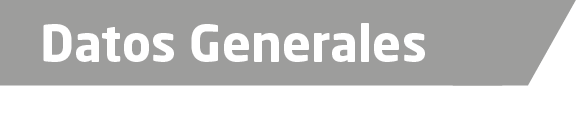 Nombre Florentino Fuentes AlmeydaGrado de Escolaridad Maestría en Ciencias PenalesCédula Profesional (Licenciatura) 2003954Cédula profesional (Maestría) En trámiteTeléfono de Oficina 228-8-41-61-71 ext. 3549Correo Electrónico nepfun@hotmail.comDatos GeneralesFormación Académica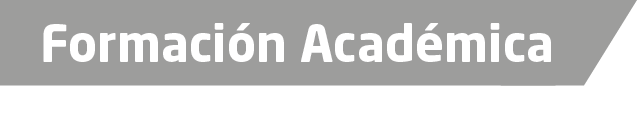 1976  1979Facultad de Derecho. Universidad Veracruzana1993-1994Maestría en Ciencias Penales. Universidad autónoma de Veracruz.Trayectoria Profesional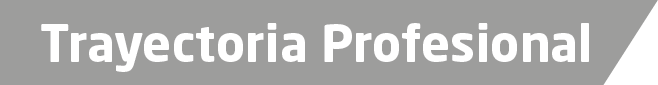 2017 a la FechaEncargado de la Coordinación de Fiscales Auxiliares del C. fiscal General del Estado2015 al 2016Fiscal Auxiliar del C Fiscal General del Estado2010 al 2015Agente del Ministerio Público Auxiliar del C. Procurador General de Justicia del Estado.Aréas de Conocimiento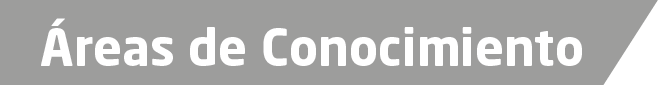 Derecho ConstitucionalDerechos Humanos y AmparoDerecho CivilDerecho Penal